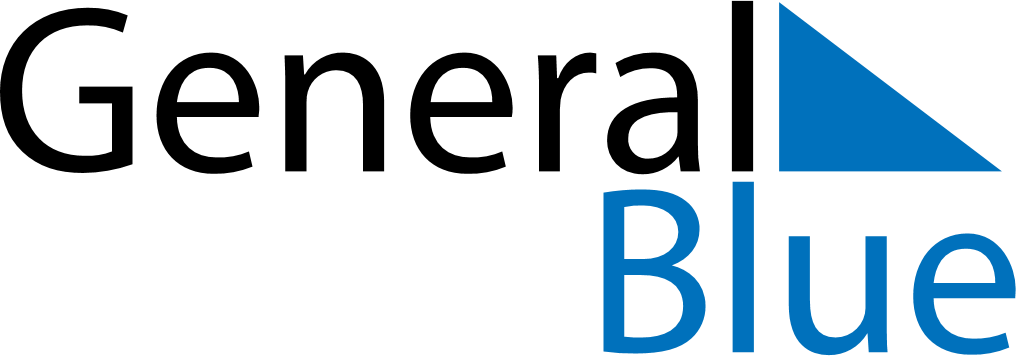 March 2027March 2027March 2027March 2027AngolaAngolaAngolaMondayTuesdayWednesdayThursdayFridaySaturdaySaturdaySunday1234566789101112131314International Woman’s Day15161718192020212223242526272728Good FridayEaster Sunday293031